          Tu  -  TERZA UNIVERSITÀ -  2023/24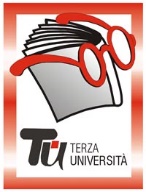                                                            Bergamo - SECONDA FASECalendario  Modulo  n°41VIAGGIO NEL CINEMA DI MARTIN SCORSESE DocenteEttore AlbergoniGiornoMartedì Orario15.00-17.15PeriodoDal 9 gennaio al 6 febbraio 2024 (5 incontri - € 20,00)SedeMutuo Soccorso ArgomentoCINEMATOGRAFIA (max 60)PresentazioneMartin Scorsese è uno dei più grandi registi cinematografici della nostra epoca. A partire dai primi cortometraggi (fine anni ’60) fino a The Irishman, il corso prevede cinque incontri in cui verranno evidenziati temi e forme ricorrenti nell’evoluzione dello stile registico dell’autore. Un viaggio lungo più di cinquanta anni, durante i quali Scorsese ha saputo ridefinire il gangster-movie e non solo: il corso porrà soprattutto l’accento sulla complessità psicologica di un cinema che, soprattutto per la “scelta” dei suoi (anti)eroi, è stato spesso vittima di critiche superficiali e/o di feroci polemiche moraleggianti. Tutor109.01.2024Da La grande rasatura (1967) a New York, New York (1977). Ascesa e caduta di un giovane regista della New Hollywood 216.01.2024Da Toro Scatenato (1980) a L’ultima tentazione di Cristo (1988). Dal capolavoro alle opere incomprese degli anni ’80323.01.2024Da Quei bravi ragazzi (1990) a Kundun (1997).
La consacrazione a Maestro; l’alternanza fra cinema di genere ed esigenze autoriali430.01.2024Da Gangs of New York (2002) a Shutter Island (2009). Il cinema di Scorsese alla prova del nuovo millennio506.02.2024Hugo Cabret (2011), The Wolf of Wall Street (2013), Silence (2016), The Irishman (2019): le ultime grandi “opere manifesto”